ПОЛОЖЕНИЕо проведении Областного турнира по силовым видам спорта«Наследники Победы-2»(присвоение до МСМК включительно)1. Цели и задачи- выявление сильнейших спортсменов Кемеровской области и присвоение спортивных разрядов и спортивных званий до МСМК НАП включительно; - фиксирование региональных рекордов по версии НАП; 	- сплочение спортсменов и воспитание чувства коллективизма и командного духа;  	- пропаганда силовых видов спорта, как массовых и зрелищных видов спорта;   - формирование престижности занятиями спортом и как следствие формирование престижности здорового образа жизни;- развитие массового спорта в России, как приоритетная задача, поставленная Президентом Российской федерации В.В.Путиным;- реализация федеральной целевой программы: «Развитие физической культуры и спорта в РФ в 2016-2020 гг.».2. Дата и место проведенияСоревнования проводятся 26 мая 2024 года.Место проведения будет уточняться перед турниром.День приезда и первое взвешивание 25 мая 2024г. Расписание взвешиваний и выступлений будет составлено на основании предварительных заявок и доступно на официальном сайте http://www.powerlifting-russia.ru, а также в группе сообщества Вконтакте.3. Руководство организацией и проведением соревнованийРуководство организацией и проведением соревнований осуществляется региональным отделением АНО «НАП» Кемеровской области.Главный судья соревнований – Ямщиков Д.А.Главный секретарь соревнований – Эглит Т.В. 4. Судейство.Соревнования проводятся по техническим правилам АНО «НАП».К судейству допускаются только сертифицированные судьи.Каждая команда имеет право предоставить своего судью. Судья должен иметь соответствующую одежду (белая рубашка, темные брюки, юбка) и соответствующую судейскую категорию. 5. Участники соревнований.К участию в соревнованиях допускаются команды и отдельные участники, достигшие 12 лет, имеющие соответствующую спортивно-техническую подготовку и отсутствие медицинских противопоказаний. Спортсмены, не достигшие 18 лет, допускаются к участию в соревнованиях только в сопровождении тренера, либо родителей, либо законных представителей.Каждый спортсмен перед участием в соревнованиях должен проконсультироваться со своим врачом об участии в турнире. Все спортсмены выступают на свой страх и риск, осознавая, что могут получить серьезную травму. Организаторы не несут ответственности за состояние здоровья спортсменов, а также риски, связанные с травмами.Экипировка участников - согласно правилам федерации НАП. Участники, не выполняющие требования по экипировке, на помост не допускаются.6. Виды спортивных дисциплин.Соревнования проводятся в следующих дисциплинах:- троеборье;- силовое двоеборье;- приседания;- жим лежа: без экипировки, однопетельный и многопетельный софт-экипировочный дивизион;- тяга становая: без экипировки, в софт-экипировке;- народный жим;- русский жим;- пауэрспорт;- военный жим классический;- русская становая тяга; - народная становая тяга;- жим штанги стоя;- подъем на бицепс: классический, экстремальный.7. Весовые и возрастные категории участников.Версии: Любители, ПРО.Весовые и возрастные категории согласно техническим правилам АНО «НАП».8. Абсолютное первенство.Возрастные номинации в абсолютном первенстве:- спортсмены 24-39 лет (в открытой возрастной группе);- спортсмены 40 лет и старше (среди ветеранов).В случае если в отдельной группе каждого отдельного дивизиона примут участие менее шести спортсменов среди женщин и менее восьми спортсменов среди мужчин, награждение победителей абсолютного первенства в данной группе не производится.Перезачеты с троеборья, силового двоеборья и с пауэрспорта в отдельные движения – разрешены. Перезачеты из дивизионов, тестируемых на применение допинга, в соответствующие дивизионы, не тестируемые на применение допинга – разрешены. 9. Заявки.Предварительные заявки от команд и спортсменов ОБЯЗАТЕЛЬНЫ. Заявки подаются по 21.05.2024г. включительно посредством заполнения онлайн регистрационной формы на официальном сайте http://www.powerlifting-russia.ru либо путем направления на электронную почту dan.nvkz@mail.ru.Командная заявка подается на e-mail: dan.nvkz@mail.ru по 21.05.2024г. включительно. После 21 мая 2024 г. не допускается внесение изменений в список командной заявки.  Организаторы соревнований оставляют за собой право прекратить прием заявок, в том числе командных, после достижения общего количества зарегистрированных номинаций 125 позиций включая перезачеты.Спортсмен, явившийся на взвешивание без предварительной заявки, облагается дополнительным сбором в размере 500 рублей. 10. Добровольный материальный взнос.Добровольный материальный взнос во всех номинациях: В одиночном выступлении ПРО – 3000 рублей.Юноши до 15 лет включительно и ветераны старше 60 лет – 1500 рублей.По версии ЛЮБИТЕЛИ добровольный материальный взнос равен: взносу по версии ПРО плюс 1000 рублей (однократно) с человека для проведения выборочного тестирования спортсменов дивизиона ЛЮБИТЕЛИ на применение употребления запрещённых препаратов.Вторая и последующие номинации одного спортсмена – 1600 руб.При отсутствии годового взноса за 2024 годы спортсмен оплачивает дополнительно 1000 рублей годового взноса.Все виды взносов, сборов и оплат, оплачиваемые спортсменом на данных соревнованиях, указанные в настоящем Положении, являются добровольными.Добровольные материальные взносы не подлежат возврату или переносу на других спортсменов при любых обстоятельствах.11. Присвоение нормативов.Присваиваются нормативы, разряды и звания до МСМК НАП включительно. Ознакомиться с действующими нормативами на момент соревнований можно на официальном сайте АНО «НАП» http://www.powerlifting-russia.ru. Для присвоения нормативов КМС, МС, МСМК спортсмен самостоятельно заполняет электронную форму на сайте http://www.powerlifting-russia.ru.12. Допинг-контроль.В течение 30 минут по окончании выступления каждый спортсмен дивизиона ЛЮБИТЕЛИ ОБЯЗАН подойти к допинг-офицеру для ознакомления со списком спортсменов, подлежащих проверке на запрещённые препараты.В случае обнаружения своей фамилии в данном списке, спортсмен ОБЯЗАН НЕЗАМЕДЛИТЕЛЬНО, в порядке живой очереди, пройти процедуру сдачи анализов на допинг.Сдача анализов производится в присутствии офицера по забору проб, при его постоянном визуальном контроле.Нарушение спортсменом хотя бы одного из вышеперечисленных подпунктов пункта 12 настоящего Положения, равно как и отказ от сдачи пробы, приравнивается к положительному результату анализов спортсмена на допинг-контроль и, как следствие, влечёт за собой дисквалификацию спортсмена.При выполнении спортсменом дивизиона ЛЮБИТЕЛИ норматива МАСТЕРА СПОРТА НАП, Кандидата в мастера спорта НАП, а также норматива 1, 2 или 3-го спортивного разряда, дополнительной оплаты за допинг-контроль в размере 9000 рублей и обязательного (за исключением случаев вызова по жребию) его прохождения не требуется!!! То есть в дивизионе «ЛЮБИТЕЛИ» спортсмены, выполнившие норматив «МАСТЕР СПОРТА», получат удостоверение соответствующего образца без обязательной оплаты за допинг-контроль!!!В случае выполнения спортсменом ВПЕРВЫЕ норматива МСМК НАП в дивизионе ЛЮБИТЕЛИ, спортсмен (при желании присвоения данного норматива и выдачи удостоверения соответствующего образца, по результатам допинг-контроля) проходит обязательный допинг-контроль, который уплачивает самостоятельно в полном объёме в размере 9000 рублей (за исключением случаев вызова по жребию).13. Награждение.Спортсмены, занявшие первые три места в каждой весовой и возрастной категории, награждаются оригинальными медалями и дипломами. Победители абсолютного первенства награждаются дипломами и кубками.Команды-победители, занявшие первые три места, награждаются дипломами, кубками.Победители тренерского первенства, занявшие первые три места, награждаются дипломами, кубками. Командное первенство подсчитывается, учитывая максимальное количество очков команды. Количество человек в команде не МЕНЕЕ 6 человек (юноши до 13 лет в командный зачет НЕ идут). Перезачеты, сдвоенные и т.д. выступления идут в зачет определения команды победителя. Каждое призовое место, занятое спортсменом команды, приносит следующие очки команде:1 место – 12 очков, 2 место – 5 очков, 3 место – 3 очков.В случае одинакового количества очков выигрывает команда, у которой больше первых мест, в случае одинакового количества первых мест - та, у которой больше вторых и т.д. Тренерское первенство определяется исходя из количества спортсменов тренера, принявших результативное участие в соревнованиях.Все победители, призеры или их представители обязаны присутствовать на награждении. В противном случае выдача награды не гарантируется! Награждение проходит в день выступления. Организаторы оставляют за собой право переносить время награждения на более поздний срок, в пределах одного дня.14. Финансирование.Расходы по командированию, размещению и питанию участников, тренеров, судей и зрителей несут командирующие организации.15. Договор на участие в соревнованиях.Проходя процедуру взвешивания и регистрации, каждый спортсмен подписывает заявочную карточку. Факт подписания данной карточки является заключением Договора об участии в соревнованиях между спортсменом и организаторами. Подписывая карточку, спортсмен соглашается со всеми пунктами настоящего Положения, а также со всеми пунктами Технических правил АНО «НАП» и всех Постановлений АНО «НАП», принятых до начала данных соревнований и опубликованных на официальном сайте АНО «НАП» (www.пауэрлифтинг-россия.рф), в разделах «Документы ассоциации» и «Правила и нормативы».   Также спортсмен безоговорочно соглашается со следующими условиями:1) Принимая участия в соревнованиях, спортсмен признаёт, что от него потребуется максимальное физическое и психологическое напряжение, что влечет за собой риск получения травмы, либо увечья. Спортсмен принимает на себя все риски, связанные с этим, и несёт всю ответственность за любые травмы и увечья, известные ему, либо не известные ему, которые он может получить.2) Спортсмен осознаёт, что на его ответственности лежит контроль состояния своего здоровья перед участием в соревнованиях, тем самым подтверждает проведение регулярного врачебного медосмотра, и отсутствие медицинских противопоказаний для участия в соревнованиях, соответственно свою полную физическую пригодность и добровольно застраховал свою жизнь и здоровье на период участия в соревновании.3) Принимая участие в соревновании, спортсмен сознательно отказывается от любых претензий, в случае получения травмы или увечья на этом турнире, в отношении Организаторов турнира, АНО «Национальная ассоциация пауэрлифтинга», собственника помещений, руководителей, должностных лиц, работников упомянутых организаций, ассистентов на помосте и всего обслуживающего соревнования персонала. 4) Спортсмен добровольно оплачивает все благотворительные взносы, предназначенные для погашения расходов по проведению турнира, изготовлению наградной атрибутики и других расходов, связанных с проведением спортивных мероприятий.5) Спортсмен ознакомился с данным Положением и полностью понимает его содержание.6) Спортсмен добровольно соглашается принять все вышеописанные в п. 15 настоящего Положения условия. Тем самым подтверждает это, подписывая заявочную карточку в присутствии секретариата на процедуре регистрации и взвешивания.16. Персональные данные участника соревнований (спортсмена).Персональные данные участника соревнований подлежат обработке в соответствии с требованиями Закона № 152-ФЗ «О персональных данных».Письменное согласие на обработку его персональных данных даётся участником соревнований при подписании заявочной карточки в соответствии с п. 15 настоящего Положения.17. Контактная информация.По всем интересующим Вас вопросам, касающимся организации и проведения турнира, Вы можете связаться с организатором соревнований Ямщиковым Дмитрием Александровичем (e-mail: dan.nvkz@mail.ru, тел.: 8-905-066-44-11).Настоящее Положение служит официальным вызовом на соревнования!Приложение №1Согласие родителей на участие в соревнованиях Я, ______________________________________________________________________ (Ф.И.О. родителя / законного представителя полностью) родитель/законный представитель(нужное подчеркнуть)  __________________________________________ (ФИО участника полностью) (далее – «Участник»), ____________ года рождения, зарегистрированный по адресу: _________________________________________________________________________ _____________________________________________________________________, добровольно соглашаюсь на участие моего ребенка (опекаемого) в _________________________________________________________________________ (указать соревнование, в котором намерен участвовать участник) (далее – «Соревнования»), проводимого________________________________________________________________________________________________________________, (указываются место и сроки проведения соревнования) и при этом:1. Я принимаю всю ответственность за любую травму, полученную мной и/или моим ребенком (опекаемым) по ходу Соревнований, и не имею права требовать какой-либо компенсации за нанесение ущерба от Организаторов Соревнований.2. Если во время Соревнований с ребенком произойдет несчастный случай, прошу сообщить об этом ______________________________________________________ (указывается кому (ФИО) и номер телефона)3. Я обязуюсь, что я и мой ребенок (опекаемый) будем следовать всем требованиям Организаторов Соревнований, связанным с вопросами безопасности.4. Я самостоятельно несу ответственность за личное имущество, оставленное на месте проведения Соревнований, и в случае его утери не имею право требовать компенсации от Организаторов Соревнований. 5. В случае необходимости я готов воспользоваться медицинской помощью, предоставленной мне и/или моему ребенку (опекаемому) Организаторами Соревнований. 6. С Положением о проведении Соревнований ознакомлен.7. Я согласен с тем, что выступление моего ребенка (опекаемого) и интервью с ним и/или со мной может быть записано и показано в средствах массовой информации, а так же записано и показано в целях рекламы без ограничений по времени и формату; я отказываюсь от компенсации в отношении этих материалов. ___________________________________ (подпись) (ФИО родителя / законного представителя) «____» ______________202__ г.УтверждаюРегиональный представитель «НАП» Кемеровской области   Ефременко В.Н. ______________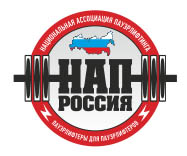 СогласованоПрезидент АНО «НАП»Репницын А.В._________
